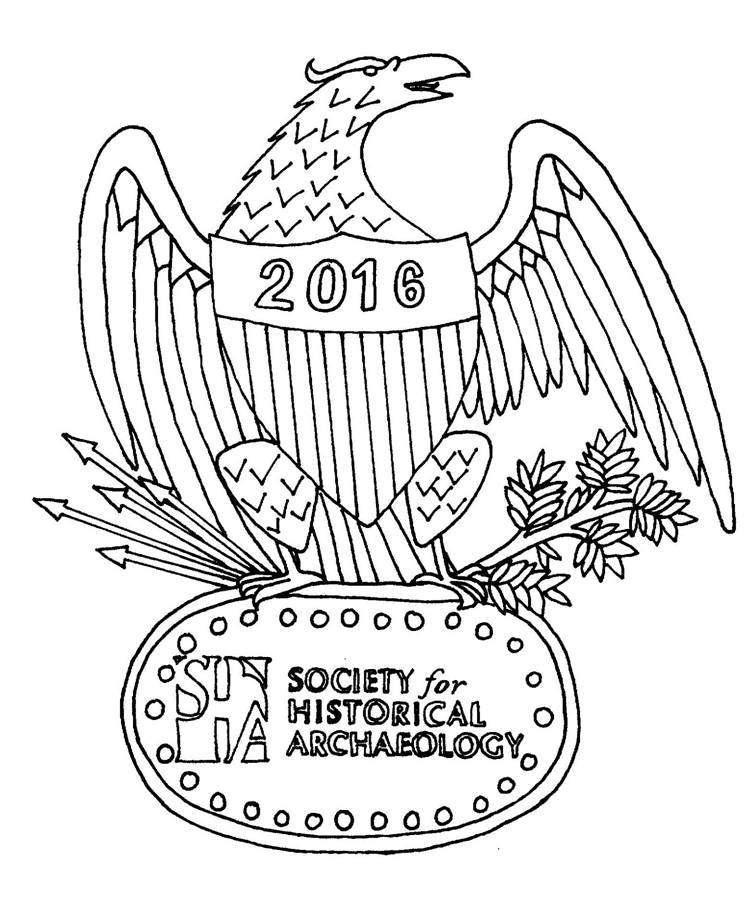 SHA 2016 Washington, D.C.January 6-9, 2016Call for Papers Opens: May 1, 2015Final Submission Deadline: June 30, 2015A Call to Action: The Past and Future of Historical ArchaeologyThe year 2016 marks two significant anniversaries that are instrumental in the growth and development of Historical Archaeology: the creation of the National Park Service (NPS) 100 years ago and passage of the National Historic Preservation Act (NHPA) 50 years ago. The NPS has long been a leader in United States heritage management, and the NHPA laid the groundwork for the development of the Cultural Resource Management industry and set the standards for federal recognition of archaeological properties. In order to commemorate these anniversaries, the 2016 Society for Historical Archaeology (SHA) conference is being held in our nation’s capital. The theme of the conference will focus on the preservation and interpretation of archaeological resources important to the larger historical narrative of all people. Our theme is a broad vision that encourages participants to consider the impact of the NPS and NHPA on the history of Historical Archaeology, reflect on all aspects of our collective archaeological heritage, explore how it has been examined, interpreted, and preserved, and to exemplify a call to action by envisioning the best practices that we hope to pursue in the future.We welcome symposia, papers, posters, forums, workshops, roundtables, videos, and other media that highlight the following themes in Historical Archaeology in North America and around the globe:1. Connect People to Historical Archaeology: illuminate the ways in which historical archaeology can help communities understand their history, protect their historical resources, and work towards building or sustaining economic and environmental sustainability for the future.2. Advance the Educational Mission of Historical Archaeology: link archaeological practice to ethical values, civic engagement, and citizenship; use cutting-edge technologies and social media to communicate effectively; and collaborate with private, governmental, and academic partners to expand archaeological education programs.3. Preserve Historical Archaeological Resources: reflect on the current state of archaeological knowledge resulting from 50 years of CRM research; discuss the state of archaeological planning, policy, decision making, and education for the future of archaeological stewardship.4. Enhance professional and organizational excellence through efforts to attract a new generation of archaeologists, collaborate with partners, and build a more flexible, adaptive, and diverse SHA culture that encourages innovation and resourcefulness. THE VENUE: THE OMNI SHOREHAM All conference sessions will take place at the Omni Shoreham located at 2500 Calvert Street NW, Washington, DC.  Since 1930, the Omni Shoreham Hotel has hosted presidents, world leaders and inaugural balls--- the Beatles stayed here during their first trip to the United States.  The hotel is located in one of the District’s upscale residential neighborhoods just steps away from the National Zoo.  The SHA has reserved a limited number of rooms at the special rate of $145.00 per night (plus tax) for single or double occupancy.  This rate will be offered three (3) days prior to, and three  (3) days after, the meeting dates.  The cut-off date for reservations in the SHA room block at the Omni Shoreham is Friday, December 18, 2015.  After that date, reservations will be accepted on a space available basis at the negotiated rate.CONFERENCE COMMITTEEConference Chair(s): LouAnn Wurst (Western Michigan University) and Michael S. Nassaney (Western Michigan University)Program Chairs: Julie Schablitsky (Maryland State Highway Administration) and Lisa Kraus (Maryland State Highway Administration/Maryland Environmental Service) Underwater Chair: Paul Johnston (Smithsonian Institution)Terrestrial Chair: John McCarthy (Delaware Division of Parks and Recreation)Popular Program Director(s): Alexandra Jones (Archaeology in the Community) and Maureen Malloy (Smithsonian Institution)Local Arrangement Chair: Florie Bugarin (Howard University)Public Relations Director:  Deborah Hull-Walski (Smithsonian Institution)Tour and Events Director:  Dan Sayers (American University)Bookroom Coordinator:  Fred Smith (College of William and Mary)Social Media Liaisons: Christine Ames (EBI Consulting) and Sara Belkin (Boston University/Journal of Field Archaeology)Volunteer Director: Erin Claussen (Independent Scholar)Fund Raising/ Partnership Liaison: Julia A. King (St. Mary’s College of Maryland)Workshops: Carl Carlson Drexler (Arkansas Archeological Survey) SESSION FORMATSPlease read this section carefully to see changes from preceding years. By submitting an abstract in response to this Call for Papers, the author(s) consents to having his/her abstract, name(s), and affiliation(s) posted on the SHA website or listed in other published formats.GENERAL INFORMATIONThe SHA 2016 Conference Committee hopes to encourage flexibility in the types of sessions offered. Sessions can take the form of formal symposia, panel discussions, or three-minute forums, and each session organizer may organize the time within each session as he/she wishes.  Sessions may contain any combination of papers, discussants, and/or group discussion. More than one “discussion” segment is permitted within a symposium, and a formal discussant is encouraged, but not required. All papers will be 15 minutes long. We strongly encourage participants to submit posters, as the latter will be given significant visibility in the conference venue.During the conference period, participants will be allowed to serve as:Primary Symposium Organizer—one time during the conference.Primary Author of paper (symposium or general session) or poster—one time during the conference.Discussant—one time during the conference.Participant in a panel/forum — one time during the conference.Panel/forum moderator—one time during the conference.Secondary Author or Secondary Organizer—as many times as desired. No guarantee can be offered regarding “double booking,” although every effort will be made to avoid this.Each Session Organizer and Individual Presenter at the SHA 2016 Conference must submit their abstract(s) by the June 30 deadline and pay a non-refundable $25 per abstract fee. In addition, all presenters, organizers, and discussants must register for the 2016 Conference in the fall at the full conference rate.  If a presenter is not able to attend the conference and has designated another individual to deliver his/her paper, the presenter must still register for the conference at the full conference rate.  Presenters who fail to register will not be allowed to present their papers or have their papers presented for them.TYPES OF SUBMISSIONS AND SUBMISSION REQUIREMENTSIndividual Papers and PostersPapers are presentations including theoretical, methodological, or data information that synthesize broad regional or topical subjects based upon completed research; focus on research currently in progress; or discuss the findings of completed small-scale studies. Using the information and keywords provided, the Conference Program Chair will assign individually submitted papers to sessions organized by topic, region, or time period, and will assign a chair to each session.Please note: If you are presenting a paper as part of a symposium, your submission is notconsidered an individual contribution. You should submit as a Symposium Presenter.Posters are free-standing, mounted exhibits with text and graphics, etc. that illustrate ongoing or completed research projects. Bulletin boards will be provided; electronic equipment may be available at an additional charge to the presenter. Authors are expected to set up their own displays and to be present at their displays during their designated poster sessions.Formal SymposiaThese consist of four or more papers organized around a central theme, region, or project. All formal symposium papers will be 15 minutes long. We encourage symposium organizers to include papers that reflect both terrestrial and underwater aspects of their chosen topics.Symposium organizers should submit the session abstract online before individuals participating in their symposia submit their own abstracts. Symposium organizers should also provide the formal title of the symposium to all participants before the latter submit their individual abstracts, so that all submissions are made to the correct session. Symposium organizers are responsible for ensuring that all presenters in their sessions have submitted their completed abstracts prior to the close of the Call for Papers.Symposium organizers will be the primary point of contact for session participants on such issues as changes to titles and/or abstracts, audiovisual requirements for a session, order of presentation, and cancellations. Organizers must direct any changes in authors, presenters, or affiliations to the Program Chair at shadc2016@gmail.com  Symposium organizers should submit a 150-word abstract of the proposed session online, along with a list of participants (who must then submit a 150-word abstract for each paper proposed), plus 3 keywords.Forums/Panel DiscussionsThese are less-structured gatherings, typically between one-and-a-half and three hours in length, organized around a discussion topic to be addressed by an invited panel and seeking to engage the audience. Forum proposals must identify the moderator and all panelists, the number of which should be appropriate to the time allotted (typically up to 6 participants for a 1.5-hour panel discussion). The moderator must submit an abstract for the discussion topic and identify all panel participants when submitting the abstract.Three Minute Forums: The Past & Future of Historical ArchaeologyThese are informal – but still academic – discussion groups consisting of a number of rapid three-minute presentations followed by discussion. Typically these sessions last for at least an hour and consist of blocks of four or five presentations that are only 3 minutes in length, followed by 10-15 minutes of question-and-answer discussion on the papers. This format permits rapid presentation and discussion. Three-minute forum proposals must identify the overall moderator and all forum presenters. For more information please contact Rebecca Allen at  rallen@esassoc.com.Student PresentersThe student subcommittee of the Academic and Professional Training committee will be preparing an array of materials to help students (and perhaps even non students!) navigate the conference and Washington, DC.. Further information will be posted on the conference web site.Student presenters (either individual presenters or those participating in larger sessions) are encouraged to submit their papers for the annual Student Paper Prize Competition.  Entrants must be student members of SHA prior to submission of their papers. There may be a maximum of three authors on the paper; however, all of the authors must be students and members of SHA. Questions regarding the Student Paper Prize Competition should be directed to Carolyn White at <clwhite@unr.edu > or 775.682.7688.ROUNDTABLE LUNCHEONSIf you have a suggestion about a roundtable luncheon topic, or wish to lead a luncheon, please contact the Program Chair <shadc2016@gmail.com> with a short description and abstract for your proposed roundtable.HOW TO SUBMITIndividuals responding to the Society for Historical Archaeology’s 2016 Call for Papers are strongly encouraged to use the online abstract submission and conference registration system at https://www.conftool.com/sha2016/  beginning on May 1. The regular abstract submission period is from May 1 to June 30, 2015.If you are unable to use the SHA online conference registration system and need to submit a paper or session by mail, please correspond with the Program Chairs: Julie Schablitsky or Lisa Kraus at shadc2016@gmail.com or by phone 410-545-8870 or 410-545-2884DEADLINEThe deadline for online abstract submission is June 30, 2015. Mailed submissions must be postmarked on or before June 30, 2015.  No abstracts will be accepted after June 30, 2015.AUDIOVISUAL EQUIPMENT AND INTERNET ACCESSA digital (LCD) projector for PowerPoint presentations, a microphone and a lectern will be provided in each meeting room. The Session Organizer is responsible for coordinating among the presenters in his/her session to ensure that one laptop computer is available to all presenters during the session. The SHA will not provide laptop computers for presenters.  If you are chairing a session in which PowerPoint presentations will be used, you must make arrangements for someone in your session to provide the necessary laptop computer. We strongly recommend that session chairs bring a USB flash drive with sufficient memory to store all the PowerPoint presentations for their session.All PowerPoint presentations should be loaded onto the designated laptop or USB flash drive by the Session Organizer prior to the beginning of the session for a seamless transition between papers. Presenters are discouraged from using a computer other than the one designated by the Session Organizer to prevent delays arising from disconnecting/reconnecting the digital projector. Presenters may not use online presentation software, such as Prezi online, because wifi connections will not be available in all rooms. 35mm-carousel slide projectors and overhead acetate sheet projectors will not be provided at the conference venue. Questions regarding audiovisual equipment should be sent to the Program Chair shaDC2016@gmail.com well in advance of the conference.Note: Please be aware that the SHA does not endorse presenters participating in the conference via Skype or other electronic means.  Under very narrow circumstances, such participation may be permitted by the Program Chair.  However, any presenter participating via Skype or other electronic means will be required to pay any additional costs associated with enabling such participation. ACUA INFORMATIONUNDERWATER ARCHAEOLOGY PROCEEDINGS 2016Individuals presenting underwater archaeology papers are eligible to submit written versions of their papers to be considered for publication in the ACUA Underwater Archaeology Proceedings 2016. To be considered for inclusion in the proceedings, presenters must register through the link on the ACUA website, <www.acuaonline.org>, by February 10, 2016. Final papers must be received by the editors no later than April 1, 2016. Submitters are required to follow carefully the formatting and submission guidelines for the proceedings posted on the ACUA website.ACUA STUDENT TRAVEL AWARDStudents who are interested in applying for this award should go to <www.acuaonline.org> for more information. Information will be available by May 1, 2015. Please note that this international award is open to all students residing outside of the country where the conference is held.ACUA ARCHAEOLOGICAL PHOTO FESTIVAL COMPETITIONThe ACUA invites all SHA members and conference attendees to participate in the ACUA 2016 Archaeological Photo Festival Competition. Photos relating to either underwater or terrestrial archaeology may be submitted. Deadline for entry is December 20, 2015. Images will be displayed at the SHA conference in Washington, DC and winning entries will be posted to the ACUA website and may be part of the 2017 ACUA/SHA calendar. Please consult the ACUA website for further information and to download details of entry, digital uploads, and payment (www.acuaonline.org). The Seattle contest was a huge success; let’s make Washington, DC even better.ELIGIBILITYMembership in the Society for Historical Archaeology is not required in order to give a presentation at the 2016 Conference on Historical and Underwater Archaeology. It is necessary, however, for all participants and their presentations to conform to the ethical standards upheld by the society. Participants submitting abstracts must acknowledge their agreement with the SHA Ethics Statement, provided here.SHA ETHICS STATEMENTHistorical archaeologists study, interpret and preserve archaeological sites, artifacts and documents from or related to literate societies over the past 600 years for the benefit of present and future peoples. In conducting archaeology, individuals incur certain obligations to the archaeological record, colleagues, employers and the public. These obligations are integral to professionalism. This document presents ethical principles for the practice of historical archaeology. All members of The Society for Historical Archaeology, and others who actively participate in society-sponsored activities, shall support and follow the ethical principles of the society. All historical archaeologists and those in allied fields are encouraged to adhere to these principles.Principle 1Members of the Society for Historical Archaeology have a duty to adhere to professional standards of ethics and practices in their research, teaching, reporting, and interactions with the public.Principle 2Members of the Society for Historical Archaeology have a duty to encourage and support the long-term preservation and effective management of archaeological sites and collections, from both terrestrial and underwater contexts, for the benefit of humanity.Principle 3Members of the Society for Historical Archaeology have a duty to disseminate research results to scholars in an accessible, honest and timely manner.Principle 4Members of the Society for Historical Archaeology have a duty to collect data accurately during investigations so that reliable data sets and site documentation are produced, and to see that these materials are appropriately curated for future generations.Principle 5Members of the Society for Historical Archaeology have a duty in their professional activities to respect the dignity and human rights of others.Principle 6Items from archaeological contexts shall not be traded, sold, bought or bartered as commercial goods, and it is unethical to take actions for the purpose of establishing the commercial value  of objects from archaeological sites or property that may lead to their destruction, dispersal, or exploitation.Principle 7Members of the Society for Historical Archaeology encourage education about archaeology, strive to engage citizens in the research process and publicly disseminate the major findings of their research, to the extent compatible with resource protection and legal obligations.GETTING TO AND AROUND WASHINGTON D.C.Airport TransportationIf you fly into Washington, DC, you may choose from the following airports: Baltimore/Washington (BWI), Dulles (IAD), and Reagan National (DCA). DCA is the closest to DC and you can catch the Metro inside of the airport to the Woodley Park/National Zoo/Adams Morgan Metro Station near the Omni Shoreham Hotel.  However, the only direct international flights to DCA are from eastern Canada, the Bahamas, and Bermuda. From BWI and IAD you will need to rent a car or take a bus, taxi, or the Super Shuttle. See below for taxi costs. For an economical ride to the hotel and back to the airport, you can make a reservation on the Super Shuttle online at <www.supershuttle.com> or call 1.800.Blue-Van.  IAD is also connected to the Metro system via a shuttle bus to Wiehle-Reston East station on the new Silver Line (<http://www.washfly.com/coach.html>;). BWI is also connected to Union Station in central DC (which then offers direct Metro service on the Red Line to Woodley Park/Zoo on the Metro Red Line) via a 35 minute train ride on Amtrak (a free shuttle runs from the airport to the Amtrak station); see <http://www.amtrak.com/home>; for more details.Reagan National Airport to Omni Shoreham Hotel, One WayTaxi ($20–25) Super Shuttle ($12/person)Car Service ($65)Metro ($2.50)Dulles International Airport to Omni Shoreham Hotel, One WayTaxi ($50–65)Super Shuttle ($29/person)Car Service ($105)Metro (up to $9.60, including $5 for shuttle bus to Metro station)Baltimore/Washington AirportTaxi ($75–100)Super Shuttle ($37/person)Car Service ($125)Amtrak ($15-$30/person)UBERThrough the Uber apps, Uber connects riders to drivers.  For more information, see https://www.uber.com.TrainAMTRAK offers affordable options to Washington, D.C.  It drops off passengers at Union Station.  From Union Station to the Omni Shore Hotel, options include:Taxi ($20)Metro ($5)  Take the red line in the direction of Shady Grove and exit at the Woodley Park/National Zoo/Adams Morgan Metro StationMetro (Including Rail and Bus)The Washington Metropolitan Area Transit Authority (Metro) began operation of the Metrorail in 1976 and currently serves 91 stations.  Metrobus runs 24 hours a day, seven days a week. This is the easiest way to explore the City. The Omni Shoreham is just a few minutes walk from the Woodley Park/National Zoo/Adams Morgan Metro Station.  Please visit this link to plan your trip:  http://www.wmata.com/Capital BikeshareThere are over 2500 bicycles and 300 stations across Washington, D.C., Arlington and Alexandria, VA and Montgomery County, MD.  You can pick up a bike and return it to any station near your destination.  You can join Capital Bikeshare for a day, 3 days, or a month and have access to a bike 24 hours a day, 365 days a year.  While the first 30 minutes are free, fees are accrued for every additional 30 minutes.The closest station to the Omni is on the corner of Calvert St. and Woodley Pl, NW.  There are 13 available docks.  Online you can see how many available bikes are parked at that station at a given time.  The next closest station to the hotel is at the corner of Calvert and Biltmore St, NW.  There are 14 available docks at that station. For more information, see https://www.capitalbikeshare.com.MUSEUM RECEPTIONThe 2016 SHA local conference committee is excited to announce that our annual museum reception will be held at the Crime Museum near the Gallery Place Chinatown Metro in Washington, D.C.This interactive museum provides a look into the history of crime and punishment, law enforcement, forensic science, and crime scene investigation.  As visitors explore the museum’s five galleries, they will gain insight from studies of criminal intent, criminal profiles, the penal system, victims, crime prevention, forensic science, law enforcement and the Judiciary Branch of government.  Gallery 1 illustrates the evolution of crime and the criminal and showcases examples from pirates to white collar computer criminals who engage in identity theft.  Gallery 2 focuses on the consequences and harsh realities of crime.  Visitors will experience a full-scale model of a police station and mock lineups.  They will also see a mock jail cell, a guillotine, gas chamber and electric chair.  Gallery 3 highlights the process of fighting crime.  Participants will read about bomb squad technology, night vision and a diverse array of firearms.  Gallery 4 looks at the technologies of crime fighting.  This gallery includes a mock morgue and a closer look at autopsy findings.  The last gallery presents America’s Most Wanted: John Walsh’s Personal Story.  Interactive displays in this gallery include a fingerprinting station and a look at the AMW studio where the team produces live broadcasts of the show.  As visitors tour the museum, drinks and appetizers will be served at various stations throughout each gallery.  Good Morning America described this museum as a “must see for CSI fans.”For more information, see http://www.crimemuseum.org.EXCURSIONS AND EVENTSThe 2016 local conference committee is working hard to bring you exciting excursions and special events; however, there are many other activities to experience throughout the DC area.Although still in the planning stages, we are organizing tours to Mount Vernon and the Frederick Douglass National Historic Site along with other heritage and archaeological sites in Annapolis, Maryland.  We are also planning a behind the scenes tour of the Smithsonian and a special event at the National Geographic Museum.  There are many free activities throughout Washington, D.C.  We recommend visiting all of the Smithsonian museums, Old Town-Alexandria, the many national monuments and memorials, the houses of government, and the Library of Congress.  Georgetown, the capital’s historic waterfront, is a nice area to explore shops and a variety of restaurants.  The Kennedy Center offers shows and concerts, and many trails such as those throughout the Rock Creek National Park offer scenic walks and hiking routes.See the following for more information:1. Old Town Trolley and DC Duck Tours Tourshttp://dc.about.com/od/walkingtours/a/OldTownTrolley.htm2. Historic Tours of America http://www.historictours.com/washington/3. Washington, D.C. Ghost Tourshttp://www.dcghosttours.com4. Take a Haunted Pub Tour in Washington, D.C.http://nightlyspirits.com5. Take a Self–Guided Walking Tour of Old Town Alexandria or a Boat Tourhttp://www.visitalexandriava.com/things-to-do/tours/?gclid=CIbLt_uO_sMCFW0V7AodrlQAhgFURTHER INFORMATION AND UPDATESDetailed, regularly updated information will be available on the conference website at http://www.sha.org/index.php/view/page/annual_meetings . Be sure to follow SHA 2016 on Facebook at  www.facebook.com/SocietyforHistoricalArchaeology , on the SHA blog at www.sha.org/blog , and on Twitter at twitter.com/sha_org (#sha2016).Any questions about DC 2016 can be sent to the Program Chairs, Julie Schablitsky or Lisa Kraus, at the general program email address: <shadc2016@gmail.com>.  